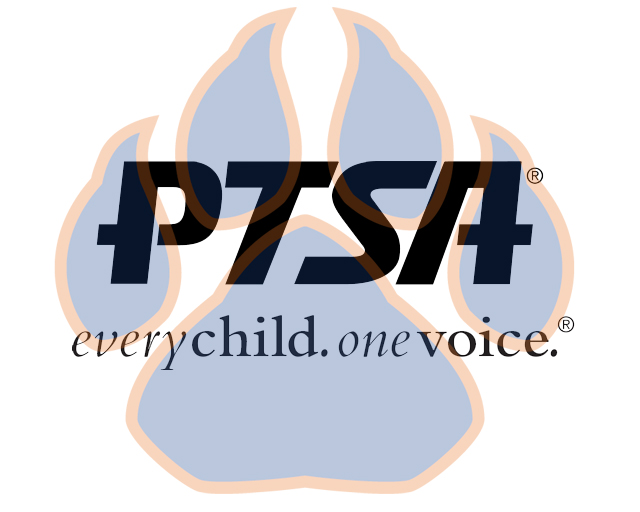 Upcoming Dates:8/24 7:30 PM- Social Distance Social9/2 4:45PM- 1st General Membership Meeting9/15- SBDM MeetingMembers Present:Members Absent:Agenda ItemPresenterAction Taken/Needed/NotesWelcome, Call to Order, and Intros/Roll CallElizabeth Trebelhorn, President calls meeting to order.Cathy Lindsey, Secretary, completes roll call.  A quorum was determined.Meeting Minutes from 5.7.20 Review and Approval*Meeting minutes from 5.7.20 were reviewed.  Meeting minutes were approved.Motion to Approve: Second: Treasurer’s ReportProposed Draft BudgetEric Kennedy, TreasurerMotion to Approve: Second: Vice President UpdatesRobin Winkfield,  VP MembershipJay Kirkman, VP Ways and MeansNatalee’ Cleveland, VP CommunicationsCrystal Hardy, VP ProgramsCommittee DevelopmentElizabeth Trebelhorn, PresidentMotion to Approve: Second: 2020-2021 CalendarElizabeth Trebelhorn, PresidentMotion to Approve: Second: Principal ReportSam Sams, SSS Principal	Other Related Updates (SBDM, FIBOE, etc)Elizabeth Trebelhorn, PresidentClosing, Comments, QuestionsElizabeth Trebelhorn, PresidentMotion to Approve: Second: 